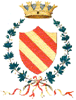 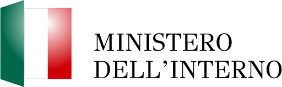 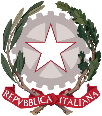 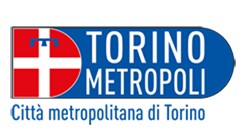 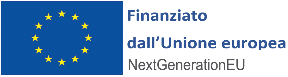 CENTRALE UNICA DI COMMITTENZAComuni di Torre San Giorgio, Vigone e Villafranca Piemonte, Centro Servizi Socio - Assistenziali e Sanitari, Pensionato Regina Elena ed Opera Pia Faccio Frichieripresso il COMUNE DI VILLAFRANCA PIEMONTEPiazza Cavour n. 1 – 10068 Villafranca PiemonteTel. 011-9807107 – Fax 011-9807441protocollo@pec.comune.vilafrancapiemonte.to.itAPPALTO INTEGRATO RELATIVO ALL'INTERVENTO DI Rigenerazione PROGETTO PNRR – M5 C2 – PUIMINISTERO DELL’INTERNO – COMUNE DI VILLAFRANCA PIEMONTE - CITTà METROPOLITANA DI TORINOLAVORI DI RIQUALIFICAZIONE DEL FABBRICATO EX MULINO VOTTERO FINALIZZATO ALLA REALIZZAZIONE DI UN SOCIAL HOUSING SITO IN VIA PRINCIPI DI VILLAFRANCA N. 4 / A SULL’AREA DISTINTA AL CATASTO TERRENI AL FOGLIO N. 72, MAPPALE N. 286 – PROCEDURA APERTACODICE IDENTIFICATIVO GARA 9564842550 - CODICE UNICO DI PROGETTO D28J22000010006 - PROCEDURA DI GARA N. 8867071 DEL 22.12.2022ALLEGATO C: ATTESTAZIONE DEL RISPETTO DEL PRINCIPIO DNSH (“DO NO SIGNIFICANT HARM”) AI SENSI DELL’ART. 17, DEL REGOLAMENTO DELL’UNIONE EUROPEA 2020/852 NELL’AMBITO DEGLI INTERVENTI A VALERE SUL PIANO NAZIONALE DI RIPRESA E RESILIENZALa / Il sottoscritta / o _________________________, nata / o a _________________ (prov. ______), il ______________________________ C.F. ____________________________________________, residente a __________________________________________________________ (prov. ______), indirizzo e – mail / posta elettronica certificata ___________________________________________, tel. _______________________________, professione _________________________, in qualità di:legale rappresentante;titolare;procuratore;(altro specificare) _____________________________;dell’impresa / società ______________________________________________________________, con sede a __________________________________________ (prov.________) cap. ___________, in Via / Piazza ________________________________________ indirizzo e – mail / posta elettronica certificata _________________________________________, C.F. __________________________ Partita I.V.A. __________________________________, partecipante alla procedura di selezione del Soggetto Realizzatore a valere sul Piano Nazionale di Ripresa e Resilienza, Missione 5, Componente 2, Investimento 2.2., vista la normativa relativa alle situazioni, anche potenziali, di conflitto di interessi, ai sensi degli artt. 46 e 47 del Decreto del Presidente della Repubblica 28.12.2000, n. 445 e sue successive modifiche ed integrazioni, consapevole della responsabilità penale in cui incorre chi sottoscrive dichiarazioni mendaci o forma, esibisce, si avvale di atti falsi ovvero non più rispondenti a verità e delle relative sanzioni penali di cui all’art. 76, del Decreto del Presidente della Repubblica 28.12.2000, n. 445 e sue successive modifiche ed integrazioni, nonché delle conseguenze amministrative e di decadenza  dei benefici eventualmente conseguenti al provvedimento emanato,DICHIARAche il lavoro / servizio / fornitura / offerta integrata presentato/a è coerente con i principi e gli obblighi specifici del Piano Nazionale di Ripresa e Resilienza relativamente al principio del “Do No Significant Harm” (DNSH) di cui all’articolo 17 del Regolamento (UE) 2020/852. Inoltre, secondo quanto previsto dall’allegato alla Circolare del Ministero dell’Economia e Finanze e della Ragioneria Generale dello Stato 11.08.2022, n. 30 - “Linee Guida per lo svolgimento delle attività di controllo e rendicontazione delle Misure del Piano Nazionale di Ripresa e Resilienza di competenza delle Amministrazioni centrali e dei Soggetti attuatori”, il / la sottoscritto / a attesta che le attività previste non rientreranno nelle categorie di attività escluse presenti nel seguente elenco, ove il CID e gli OA ne richiedano espressa menzione nell’Avviso / Bando od altra documentazione di gara:▪	attività connesse ai combustibili fossili, compreso l'uso a valle (ad eccezione dei progetti previsti nell’ambito della presente misura riguardanti la produzione di energia elettrica e / o di calore a partire dal gas naturale, come pure le relative infrastrutture di trasmissione / trasporto e distribuzione che utilizzano gas naturale, che sono conformi alle condizioni di cui all’allegato III degli orientamenti tecnici sull’applicazione del principio “non arrecare un danno significativo” (2021/C58/01));▪	attività nell'ambito del sistema di scambio di quote di emissione dell’Unione Europea (ETS) che conseguono proiezioni delle emissioni di gas a effetto serra che non sono inferiori ai pertinenti parametri di riferimento (se l’attività che beneficia del sostegno genera emissioni di gas a effetto serra previste che non sono significativamente inferiori ai pertinenti parametri di riferimento, occorre spiegarne il motivo. I parametri di riferimento per l’assegnazione gratuita di quote per le attività che rientrano nell’ambito di applicazione del sistema di scambio di quote di emissioni sono stabiliti nel Regolamento di esecuzione (UE) 2021/447 della Commissione;▪	attività connesse alle discariche di rifiuti, inceneritori (l’esclusione non si applica alle azioni previste nell’ambito dalla presente misura in impianti esclusivamente adibiti al trattamento di rifiuti pericolosi non riciclabili, né agli impianti esistenti quando tali azioni sono intese ad aumentare l’efficienza energetica, catturare i gas di scarico per lo stoccaggio o l’utilizzo, o recuperare i materiali da residui di combustione, purché tali azioni nell’ambito della presente misura non determinino un aumento della capacità di trattamento dei rifiuti dell’impianto o un’estensione della sua durata di vita; sono fornite prove a livello di impianto) e agli impianti di trattamento meccanico biologico (l’esclusione non si applica alle azioni previste dalla presente misura negli impianti di trattamento meccanico biologico esistenti quando tali azioni sono intese ad aumentare l’efficienza energetica o migliorare le operazioni di riciclaggio dei rifiuti differenziati al fine di convertirle nel compostaggio e nella digestione anaerobica di rifiuti organici, purché tali azioni nell’ambito della presente misura non determinino un aumento della capacità di trattamento dei rifiuti dell’impianto o un’estensione della sua durata di vita; sono fornite prove a livello di impianto);attività in cui lo smaltimento a lungo termine dei rifiuti può causare danni all’ambiente.Dichiara, infine, di avere preso visione dell’informativa sul trattamento dei dati personali nel rispetto del Regolamento (UE) 679/2016, del Decreto Legislativo 30.06.2003, n. 196, così come novellato dal Decreto Legislativo 10.08.2018, n. 101, nonché secondo le disposizioni contenute nell’art. 22, del Regolamento (UE) 2021/241. ______________________________, li __.__.____.(luogo, data)timbro e firma___________________________________firmare ed allegare copia fotostatica non autenticata di un documento d’identità del firmatario(terzo comma, dell’art. 38, del Decreto del Presidente della Repubblica 28.12.2000, n. 445 e sue successive modifiche ed integrazioni)